Armstrong Youth Orchestra ProgramLSE Viola Audition Etude F22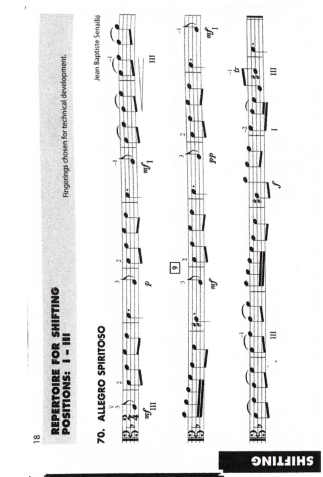 